DIGITE O TÍTULO DO PROJETO(Após o preenchimento, remover do documento todas as orientações em vermelho)RESUMO(Deve ser dividido em três partes num mesmo parágrafo, as quais devem, respectivamente, descrever do que se trata, como a pesquisa deverá ser realizada e quais são os principais resultados esperados (máximo de 20 linhas). Incluir, no final, até cinco (5) palavras-chave.Palavras-chave: 1. JUSTIFICATIVAApresentar, claramente, a relevância do projeto para a instituição e o problema que se propõe a resolver com a demanda do(s) _setor(es) produtivo(s); descrever também a oportunidade de mercado da solução a ser obtida através do projeto. Incluir também clara descrição do alinhamento do projeto com as áreas do curso oferecidos no(s) câmpus envolvido(s).2. FUNDAMENTAÇÃO TEÓRICADeve ser atual e concisa para a pesquisa sendo proposta, utilizando-se, de preferência, de citações conforme a normatização atual da Associação Brasileira de Normas Técnicas (ABNT).3. OBJETIVOSDevem constar, claramente, o objetivo geral (um só) e os específicos a serem alcançados; conjuntamente, os objetivos específicos deverão indicar que o objetivo geral será alcançado.4. METODOLOGIADescrever a metodologia e as atividades previstas. Para facilitar e evitar retrabalho, redija de uma forma que seja fácil depois copiar este tópico para o Plano de Trabalho, que, conforme a legislação pertinente, deve possuir, dentre outros requisitos, o item a seguir:“I - a descrição das atividades conjuntas a serem executadas, de maneira a assegurar discricionariedade aos parceiros para exercer as atividades com vistas ao atingimento dos resultados pretendidos;” (Inciso I, Art. 35, Decreto 9.283/2018)5. DESCRIÇÃO DOS MEIOS A SEREM EMPREGADOS PELOS PARCEIROSNos termos do Art. 35 § 1º do Decreto nº 9.283/2018, é necessário constar do plano de trabalho “III - a descrição, nos termos estabelecidos no § 3º, dos meios a serem empregados pelos parceiros;” conforme§ 3º “As instituições que integram os acordos de parceria para pesquisa, desenvolvimento e inovação poderão permitir a participação de recursos humanos delas integrantes para a realização das atividades conjuntas de pesquisa, desenvolvimento e inovação, inclusive para as atividades de apoio e de suporte, e também ficarão autorizadas a prover capital intelectual, serviços, equipamentos, materiais, propriedade intelectual, laboratórios, infraestrutura e outros meios pertinentes à execução do plano de trabalho”.Exemplo: Para execução das atividades previstas, está prevista a participação da equipe constante do item 6 deste projeto, bem como:a)	Laboratórios e instalações: (descrever laboratórios e instalações a serem utilizadas)b)	Capital intelectual: (descrever eventual capital intelectual, pré-existente, que será base para a pesquisa, identificando a quem pertence – IFSP ou Parceiro)c)	Serviços: (descrever serviços necessários para execução do projeto, e quem será responsável por contratá-lo, se eventualmente já está incluído no orçamento do projeto etc.)Descrever eventuais outros meios que serão utilizados.6. EQUIPE DO PROJETOPara a composição da equipe, o coordenador do projeto deverá levar em conta o disposto no Capítulo VII da Resolução nº 81/2018. Delinear sobre pesquisadores, pesquisadores colaboradores externos, técnicos de apoio, discentes de nível médio, graduação e pós-graduação. Caso sejam previstas parcerias entre diferentes câmpus ou com outras instituições, descrever sucintamente o papel e a contribuição de cada câmpus ou instituição. Lembrando que as horas com percepção de bolsa ou retribuição pecuniária devem ser consideradas fora da carga horária semanal do servidor.A tabela de indicação da equipe executora deverá ser preenchida no projeto e posteriormente copiada para o Plano de Trabalho, no padrão a seguir:Tabela X. Indicação dos membros da equipe, função e carga horária total de dedicação às atividades do projeto.1 CPO = Coordenador do projeto, GPO = Gestor de projetos, PEQ = Pesquisador, EIN = Estímulo à Inovação, IPT = Estudante de nível técnico, superior e FIC, MP = Estudante de mestrado, DO = Estudante de Doutorado, CLE = Colaborador externo.2 Do total da carga horária semanal de dedicação às atividades do projeto, a parcela com percepção de bolsa ou pagamento por prestação de serviço por meio de Fundação de Apoio não será contabilizada dentro da carga horária do servidor.3 RP: Retribuição Pecuniária, por prestação de serviços.7. CRONOGRAMA DE EXECUÇÃODescrever, em ordem cronológica, as metas principais. Utilizar a tabela a seguir para apresentar o cronograma para alcance de cada meta. O número de linhas da tabela deverá ser alterado, conforme o necessário.Tabela X. Cronograma de execução. (Redimensionar o número de linhas e colunas caso necessário, mantendo, preferivelmente, o interstício de tempo máximo igual a 1 mês).8. VIABILIDADE DE EXECUÇÃODiscutir sobre os eventuais riscos e limitações que podem inviabilizar as atividades da pesquisa, apresentando propostas para superá-los.8.1 TÉCNICADescrever as condições técnicas que viabilizarão a execução do projeto, considerando a infraestrutura (laboratórios, biblioteca, softwares etc., tanto do IFSP quanto de eventuais parceiros), a tecnologia a ser utilizada.8.2 FINANCEIRAApresentar os aspectos financeiros relacionados ao sucesso do projeto, as fontes de recurso como agências de fomento, empresas e órgão do governo, sendo que os valores previstos com repasse por meio de Fundação de Apoio devem ser discriminados nas Planilhas de Custos.9. CONTRIBUIÇÕES E AVANÇOS ESPERADOSDescrever as principais contribuições previstas decorrentes das atividades propostas, além dos avanços esperados e as características do produto, processo ou serviço que se pretende gerar. Caso haja possibilidade de geração de tecnologia passível de proteção intelectual, deverá ser indicado. É possível incluir nos custos do projeto eventuais taxas para registro da propriedade intelectual da tecnologia desenvolvida.10. REFERÊNCIAS BIBLIOGRÁFICASApresentá-las, preferencialmente, de acordo com a versão mais recente da norma da Associação Brasileira de Normas Técnicas (ABNT).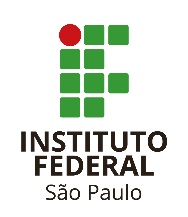 AGÊNCIA DE INOVAÇÃO E TRANSFERÊNCIA DE TECNOLOGIA – INOVA / IFSPPROJETO DE PESQUISAAGÊNCIA DE INOVAÇÃO E TRANSFERÊNCIA DE TECNOLOGIA – INOVA / IFSPPROJETO DE PESQUISAAGÊNCIA DE INOVAÇÃO E TRANSFERÊNCIA DE TECNOLOGIA – INOVA / IFSPPROJETO DE PESQUISAAGÊNCIA DE INOVAÇÃO E TRANSFERÊNCIA DE TECNOLOGIA – INOVA / IFSPPROJETO DE PESQUISAAGÊNCIA DE INOVAÇÃO E TRANSFERÊNCIA DE TECNOLOGIA – INOVA / IFSPPROJETO DE PESQUISAAGÊNCIA DE INOVAÇÃO E TRANSFERÊNCIA DE TECNOLOGIA – INOVA / IFSPPROJETO DE PESQUISAAGÊNCIA DE INOVAÇÃO E TRANSFERÊNCIA DE TECNOLOGIA – INOVA / IFSPPROJETO DE PESQUISA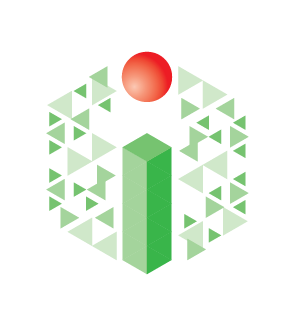 1. TÍTULO DO PROJETO1. TÍTULO DO PROJETO1. TÍTULO DO PROJETO1. TÍTULO DO PROJETO1. TÍTULO DO PROJETO1. TÍTULO DO PROJETO1. TÍTULO DO PROJETO1. TÍTULO DO PROJETO1. TÍTULO DO PROJETODIGITE O TÍTULO DO PROJETO AQUIDIGITE O TÍTULO DO PROJETO AQUIDIGITE O TÍTULO DO PROJETO AQUIDIGITE O TÍTULO DO PROJETO AQUIDIGITE O TÍTULO DO PROJETO AQUIDIGITE O TÍTULO DO PROJETO AQUIDIGITE O TÍTULO DO PROJETO AQUIDIGITE O TÍTULO DO PROJETO AQUIDIGITE O TÍTULO DO PROJETO AQUI2. CLASSIFICAÇÃO NO CNPq2. CLASSIFICAÇÃO NO CNPq2. CLASSIFICAÇÃO NO CNPq2. CLASSIFICAÇÃO NO CNPq2. CLASSIFICAÇÃO NO CNPq2. CLASSIFICAÇÃO NO CNPq2. CLASSIFICAÇÃO NO CNPq2. CLASSIFICAÇÃO NO CNPq2. CLASSIFICAÇÃO NO CNPqCÓDIGO DA SUBÁREA DO CONHECIMENTO PREDOMINANTE: (consulte em http://twixar.me/d8XT)CÓDIGO DA SUBÁREA DO CONHECIMENTO PREDOMINANTE: (consulte em http://twixar.me/d8XT)CÓDIGO DA SUBÁREA DO CONHECIMENTO PREDOMINANTE: (consulte em http://twixar.me/d8XT)CÓDIGO DA SUBÁREA DO CONHECIMENTO PREDOMINANTE: (consulte em http://twixar.me/d8XT)CÓDIGO DA SUBÁREA DO CONHECIMENTO PREDOMINANTE: (consulte em http://twixar.me/d8XT)CÓDIGO DA SUBÁREA DO CONHECIMENTO PREDOMINANTE: (consulte em http://twixar.me/d8XT)CÓDIGO DA SUBÁREA DO CONHECIMENTO PREDOMINANTE: (consulte em http://twixar.me/d8XT)CÓDIGO DA SUBÁREA DO CONHECIMENTO PREDOMINANTE: (consulte em http://twixar.me/d8XT)CÓDIGO DA SUBÁREA DO CONHECIMENTO PREDOMINANTE: (consulte em http://twixar.me/d8XT)NOME DA ÁREA DO CONHECIMENTO:NOME DA ÁREA DO CONHECIMENTO:NOME DA ÁREA DO CONHECIMENTO:NOME DA ÁREA DO CONHECIMENTO:NOME DA ÁREA DO CONHECIMENTO:NOME DA ÁREA DO CONHECIMENTO:NOME DA ÁREA DO CONHECIMENTO:NOME DA ÁREA DO CONHECIMENTO:NOME DA ÁREA DO CONHECIMENTO:3. COORDENADOR DO PROJETO3. COORDENADOR DO PROJETO3. COORDENADOR DO PROJETO3. COORDENADOR DO PROJETO3. COORDENADOR DO PROJETO3. COORDENADOR DO PROJETO3. COORDENADOR DO PROJETO3. COORDENADOR DO PROJETO3. COORDENADOR DO PROJETONOME COMPLETO: NOME COMPLETO: NOME COMPLETO: NOME COMPLETO: NOME COMPLETO: NOME COMPLETO: NOME COMPLETO: NOME COMPLETO: NOME COMPLETO: TITULAÇÃO: TITULAÇÃO: CÂMPUS: CÂMPUS: CÂMPUS: CÂMPUS: CARGO:CARGO:CARGO:TELEFONE:TELEFONE:E-MAIL: E-MAIL: E-MAIL: E-MAIL: LATTES:LATTES:LATTES:4. PERÍODO DE VIGÊNCIA PROPOSTO4. PERÍODO DE VIGÊNCIA PROPOSTO4. PERÍODO DE VIGÊNCIA PROPOSTO4. PERÍODO DE VIGÊNCIA PROPOSTO4. PERÍODO DE VIGÊNCIA PROPOSTO4. PERÍODO DE VIGÊNCIA PROPOSTO4. PERÍODO DE VIGÊNCIA PROPOSTO4. PERÍODO DE VIGÊNCIA PROPOSTO4. PERÍODO DE VIGÊNCIA PROPOSTODe      /     /             a           /     /                     ( XX MESES)De      /     /             a           /     /                     ( XX MESES)De      /     /             a           /     /                     ( XX MESES)De      /     /             a           /     /                     ( XX MESES)De      /     /             a           /     /                     ( XX MESES)De      /     /             a           /     /                     ( XX MESES)De      /     /             a           /     /                     ( XX MESES)De      /     /             a           /     /                     ( XX MESES)De      /     /             a           /     /                     ( XX MESES)5. CLASSIFICAÇÃO DO PROJETO (marcar mais de um se for o caso) – vide Art. 18 da Resolução nº 81/2018 IFSP5. CLASSIFICAÇÃO DO PROJETO (marcar mais de um se for o caso) – vide Art. 18 da Resolução nº 81/2018 IFSP5. CLASSIFICAÇÃO DO PROJETO (marcar mais de um se for o caso) – vide Art. 18 da Resolução nº 81/2018 IFSP5. CLASSIFICAÇÃO DO PROJETO (marcar mais de um se for o caso) – vide Art. 18 da Resolução nº 81/2018 IFSP5. CLASSIFICAÇÃO DO PROJETO (marcar mais de um se for o caso) – vide Art. 18 da Resolução nº 81/2018 IFSP5. CLASSIFICAÇÃO DO PROJETO (marcar mais de um se for o caso) – vide Art. 18 da Resolução nº 81/2018 IFSP5. CLASSIFICAÇÃO DO PROJETO (marcar mais de um se for o caso) – vide Art. 18 da Resolução nº 81/2018 IFSP5. CLASSIFICAÇÃO DO PROJETO (marcar mais de um se for o caso) – vide Art. 18 da Resolução nº 81/2018 IFSP5. CLASSIFICAÇÃO DO PROJETO (marcar mais de um se for o caso) – vide Art. 18 da Resolução nº 81/2018 IFSP Institucional Intracâmpus Institucional Intracâmpus Institucional Intracâmpus Institucional Intracâmpus Institucional Intracâmpus Interinstitucional Intracâmpus Interinstitucional Intracâmpus Interinstitucional Intracâmpus Interinstitucional Intracâmpus Institucional Intercâmpus Institucional Intercâmpus Institucional Intercâmpus Institucional Intercâmpus Institucional Intercâmpus Interinstitucional Intercâmpus Interinstitucional Intercâmpus Interinstitucional Intercâmpus Interinstitucional Intercâmpus6. DADOS DOS CONTATOS DOS PARCEIROS INTERINSTITUCIONAIS (ATÉ 2 CONTATOS)6. DADOS DOS CONTATOS DOS PARCEIROS INTERINSTITUCIONAIS (ATÉ 2 CONTATOS)6. DADOS DOS CONTATOS DOS PARCEIROS INTERINSTITUCIONAIS (ATÉ 2 CONTATOS)6. DADOS DOS CONTATOS DOS PARCEIROS INTERINSTITUCIONAIS (ATÉ 2 CONTATOS)6. DADOS DOS CONTATOS DOS PARCEIROS INTERINSTITUCIONAIS (ATÉ 2 CONTATOS)6. DADOS DOS CONTATOS DOS PARCEIROS INTERINSTITUCIONAIS (ATÉ 2 CONTATOS)6. DADOS DOS CONTATOS DOS PARCEIROS INTERINSTITUCIONAIS (ATÉ 2 CONTATOS)6. DADOS DOS CONTATOS DOS PARCEIROS INTERINSTITUCIONAIS (ATÉ 2 CONTATOS)6. DADOS DOS CONTATOS DOS PARCEIROS INTERINSTITUCIONAIS (ATÉ 2 CONTATOS)NOME 1: NOME 1: NOME 1: NOME 1: NOME 1: NOME 1: E-MAIL: E-MAIL: E-MAIL: INSTITUIÇÃO/SETOR: INSTITUIÇÃO/SETOR: INSTITUIÇÃO/SETOR: INSTITUIÇÃO/SETOR: INSTITUIÇÃO/SETOR: INSTITUIÇÃO/SETOR: TELEFONE:TELEFONE:TELEFONE:NOME 2: NOME 2: NOME 2: NOME 2: NOME 2: NOME 2: E-MAIL: E-MAIL: E-MAIL: INSTITUIÇÃO/SETOR: INSTITUIÇÃO/SETOR: INSTITUIÇÃO/SETOR: INSTITUIÇÃO/SETOR: INSTITUIÇÃO/SETOR: INSTITUIÇÃO/SETOR: TELEFONE:TELEFONE:TELEFONE:7. ESCOLHA DA FUNDAÇÃO (quando for necessária a utilização de Fundação de Apoio) – vide Portaria nº 1.035/2019 IFSP7. ESCOLHA DA FUNDAÇÃO (quando for necessária a utilização de Fundação de Apoio) – vide Portaria nº 1.035/2019 IFSP7. ESCOLHA DA FUNDAÇÃO (quando for necessária a utilização de Fundação de Apoio) – vide Portaria nº 1.035/2019 IFSP7. ESCOLHA DA FUNDAÇÃO (quando for necessária a utilização de Fundação de Apoio) – vide Portaria nº 1.035/2019 IFSP7. ESCOLHA DA FUNDAÇÃO (quando for necessária a utilização de Fundação de Apoio) – vide Portaria nº 1.035/2019 IFSP7. ESCOLHA DA FUNDAÇÃO (quando for necessária a utilização de Fundação de Apoio) – vide Portaria nº 1.035/2019 IFSP7. ESCOLHA DA FUNDAÇÃO (quando for necessária a utilização de Fundação de Apoio) – vide Portaria nº 1.035/2019 IFSP7. ESCOLHA DA FUNDAÇÃO (quando for necessária a utilização de Fundação de Apoio) – vide Portaria nº 1.035/2019 IFSP7. ESCOLHA DA FUNDAÇÃO (quando for necessária a utilização de Fundação de Apoio) – vide Portaria nº 1.035/2019 IFSPFUNDAÇÃO ESCOLHIDA:FUNDAÇÃO ESCOLHIDA:FUNDAÇÃO ESCOLHIDA:FUNDAÇÃO ESCOLHIDA:FUNDAÇÃO ESCOLHIDA:FUNDAÇÃO ESCOLHIDA:FUNDAÇÃO ESCOLHIDA:FUNDAÇÃO ESCOLHIDA:FUNDAÇÃO ESCOLHIDA:JUSTIFICATIVA: ex: A Fundação de Apoio é necessária uma vez que a execução do plano de trabalho com recolhimento via GRU tornaria inviável o atendimento ao cronograma financeiro do projeto (ou apontar não ser necessário o uso de Fundação)JUSTIFICATIVA: ex: A Fundação de Apoio é necessária uma vez que a execução do plano de trabalho com recolhimento via GRU tornaria inviável o atendimento ao cronograma financeiro do projeto (ou apontar não ser necessário o uso de Fundação)JUSTIFICATIVA: ex: A Fundação de Apoio é necessária uma vez que a execução do plano de trabalho com recolhimento via GRU tornaria inviável o atendimento ao cronograma financeiro do projeto (ou apontar não ser necessário o uso de Fundação)JUSTIFICATIVA: ex: A Fundação de Apoio é necessária uma vez que a execução do plano de trabalho com recolhimento via GRU tornaria inviável o atendimento ao cronograma financeiro do projeto (ou apontar não ser necessário o uso de Fundação)JUSTIFICATIVA: ex: A Fundação de Apoio é necessária uma vez que a execução do plano de trabalho com recolhimento via GRU tornaria inviável o atendimento ao cronograma financeiro do projeto (ou apontar não ser necessário o uso de Fundação)JUSTIFICATIVA: ex: A Fundação de Apoio é necessária uma vez que a execução do plano de trabalho com recolhimento via GRU tornaria inviável o atendimento ao cronograma financeiro do projeto (ou apontar não ser necessário o uso de Fundação)JUSTIFICATIVA: ex: A Fundação de Apoio é necessária uma vez que a execução do plano de trabalho com recolhimento via GRU tornaria inviável o atendimento ao cronograma financeiro do projeto (ou apontar não ser necessário o uso de Fundação)JUSTIFICATIVA: ex: A Fundação de Apoio é necessária uma vez que a execução do plano de trabalho com recolhimento via GRU tornaria inviável o atendimento ao cronograma financeiro do projeto (ou apontar não ser necessário o uso de Fundação)JUSTIFICATIVA: ex: A Fundação de Apoio é necessária uma vez que a execução do plano de trabalho com recolhimento via GRU tornaria inviável o atendimento ao cronograma financeiro do projeto (ou apontar não ser necessário o uso de Fundação)CRITÉRIO PARA ESCOLHA DA FUNDAÇÃO (marcar mais de um se for o caso):CRITÉRIO PARA ESCOLHA DA FUNDAÇÃO (marcar mais de um se for o caso):CRITÉRIO PARA ESCOLHA DA FUNDAÇÃO (marcar mais de um se for o caso):CRITÉRIO PARA ESCOLHA DA FUNDAÇÃO (marcar mais de um se for o caso):CRITÉRIO PARA ESCOLHA DA FUNDAÇÃO (marcar mais de um se for o caso):CRITÉRIO PARA ESCOLHA DA FUNDAÇÃO (marcar mais de um se for o caso):CRITÉRIO PARA ESCOLHA DA FUNDAÇÃO (marcar mais de um se for o caso):CRITÉRIO PARA ESCOLHA DA FUNDAÇÃO (marcar mais de um se for o caso):CRITÉRIO PARA ESCOLHA DA FUNDAÇÃO (marcar mais de um se for o caso): Única a atender o pedido de apoio realizado Única a atender o pedido de apoio realizado Única a atender o pedido de apoio realizado Única a atender o pedido de apoio realizado Projeto proposto ou captado pela Fundação Projeto proposto ou captado pela Fundação Projeto proposto ou captado pela Fundação Projeto proposto ou captado pela Fundação Projeto proposto ou captado pela Fundação Experiência da FAP em apoiar a execução de projetos com características semelhantes Experiência da FAP em apoiar a execução de projetos com características semelhantes Experiência da FAP em apoiar a execução de projetos com características semelhantes Experiência da FAP em apoiar a execução de projetos com características semelhantes Continuidade ou novo projeto de características semelhantes a outro já realizado com a FAP Continuidade ou novo projeto de características semelhantes a outro já realizado com a FAP Continuidade ou novo projeto de características semelhantes a outro já realizado com a FAP Continuidade ou novo projeto de características semelhantes a outro já realizado com a FAP Continuidade ou novo projeto de características semelhantes a outro já realizado com a FAP Menor orçamento apresentado para despesas operacionais e administrativas Menor orçamento apresentado para despesas operacionais e administrativas Menor orçamento apresentado para despesas operacionais e administrativas Menor orçamento apresentado para despesas operacionais e administrativas Outro: (fundamentar) Outro: (fundamentar) Outro: (fundamentar) Outro: (fundamentar) Outro: (fundamentar)8. PRINCÍPIOS ÉTICOS EM PESQUISA CIENTÍFICA E/OU TECNOLÓGICA E GESTÃO DO PATRIMÔNIO GENÉTICO8. PRINCÍPIOS ÉTICOS EM PESQUISA CIENTÍFICA E/OU TECNOLÓGICA E GESTÃO DO PATRIMÔNIO GENÉTICO8. PRINCÍPIOS ÉTICOS EM PESQUISA CIENTÍFICA E/OU TECNOLÓGICA E GESTÃO DO PATRIMÔNIO GENÉTICO8. PRINCÍPIOS ÉTICOS EM PESQUISA CIENTÍFICA E/OU TECNOLÓGICA E GESTÃO DO PATRIMÔNIO GENÉTICO8. PRINCÍPIOS ÉTICOS EM PESQUISA CIENTÍFICA E/OU TECNOLÓGICA E GESTÃO DO PATRIMÔNIO GENÉTICO8. PRINCÍPIOS ÉTICOS EM PESQUISA CIENTÍFICA E/OU TECNOLÓGICA E GESTÃO DO PATRIMÔNIO GENÉTICO8. PRINCÍPIOS ÉTICOS EM PESQUISA CIENTÍFICA E/OU TECNOLÓGICA E GESTÃO DO PATRIMÔNIO GENÉTICO8. PRINCÍPIOS ÉTICOS EM PESQUISA CIENTÍFICA E/OU TECNOLÓGICA E GESTÃO DO PATRIMÔNIO GENÉTICO8. PRINCÍPIOS ÉTICOS EM PESQUISA CIENTÍFICA E/OU TECNOLÓGICA E GESTÃO DO PATRIMÔNIO GENÉTICOAssinalar abaixo se a pesquisa envolve:Assinalar abaixo se a pesquisa envolve:Assinalar abaixo se a pesquisa envolve:Assinalar abaixo se a pesquisa envolve:Assinalar abaixo se a pesquisa envolve:Assinalar abaixo se a pesquisa envolve:Assinalar abaixo se a pesquisa envolve:Assinalar abaixo se a pesquisa envolve:Assinalar abaixo se a pesquisa envolve: Seres humanos Seres humanos Seres humanos Animais Animais Animais Animais Patrimônio Genético Patrimônio Genético9. CIÊNCIA DO COORDENADOR DO PROJETO9. CIÊNCIA DO COORDENADOR DO PROJETO9. CIÊNCIA DO COORDENADOR DO PROJETO9. CIÊNCIA DO COORDENADOR DO PROJETO9. CIÊNCIA DO COORDENADOR DO PROJETO9. CIÊNCIA DO COORDENADOR DO PROJETO9. CIÊNCIA DO COORDENADOR DO PROJETO9. CIÊNCIA DO COORDENADOR DO PROJETO9. CIÊNCIA DO COORDENADOR DO PROJETODeclaro ter ciência dos regulamentos e das normas internas que regem as atividades decorrentes dos projetos com financiamento interno e externo do IFSP e que conheço o conteúdo das resoluções CNS/MS nº 466/2012 e nº 510/2016, que tratam das diretrizes e normas regulamentadoras de pesquisas envolvendo seres humanos, e da Lei no. 11.794 de 08/10/2008, que trata sobre os protocolos de experimentação em animais utilizados para a pesquisa e aulas práticas. Caso os itens “Seres Humanos” e/ou “Animais” da seção 8 deste formulário sejam marcados, encaminharei o referido projeto para apreciação do Comitê de Ética responsável (Plataforma Brasil) e caso seja marcado o item “Patrimônio Genético”, seguirei o determinado na Lei nº 13.123, de 20 de maio de 2015, incluindo o cadastro do projeto no Sistema Nacional de Gestão do Patrimônio Genético e do Conhecimento Tradicional Associado – Sisgen (sisgen.gov.br).Declaro, ainda, que – ao somar o valor mensal da bolsa (se houver) oriunda deste projeto, minha remuneração total (de funcionário público) não excederá o maior valor recebido pelo funcionalismo público federal, que corresponde ao subsídio mensal, em espécie, dos Ministros do Supremo Tribunal Federal, nos termos do artigo 37, inciso XI, da Constituição Federal de 1988. (§6°, art. 6º, Portaria Setec/MEC nº 58/2014).Nota: Ao realizar o upload deste documento no SUAP, você estará de acordo com os termos de ciência descritos acimaDeclaro ter ciência dos regulamentos e das normas internas que regem as atividades decorrentes dos projetos com financiamento interno e externo do IFSP e que conheço o conteúdo das resoluções CNS/MS nº 466/2012 e nº 510/2016, que tratam das diretrizes e normas regulamentadoras de pesquisas envolvendo seres humanos, e da Lei no. 11.794 de 08/10/2008, que trata sobre os protocolos de experimentação em animais utilizados para a pesquisa e aulas práticas. Caso os itens “Seres Humanos” e/ou “Animais” da seção 8 deste formulário sejam marcados, encaminharei o referido projeto para apreciação do Comitê de Ética responsável (Plataforma Brasil) e caso seja marcado o item “Patrimônio Genético”, seguirei o determinado na Lei nº 13.123, de 20 de maio de 2015, incluindo o cadastro do projeto no Sistema Nacional de Gestão do Patrimônio Genético e do Conhecimento Tradicional Associado – Sisgen (sisgen.gov.br).Declaro, ainda, que – ao somar o valor mensal da bolsa (se houver) oriunda deste projeto, minha remuneração total (de funcionário público) não excederá o maior valor recebido pelo funcionalismo público federal, que corresponde ao subsídio mensal, em espécie, dos Ministros do Supremo Tribunal Federal, nos termos do artigo 37, inciso XI, da Constituição Federal de 1988. (§6°, art. 6º, Portaria Setec/MEC nº 58/2014).Nota: Ao realizar o upload deste documento no SUAP, você estará de acordo com os termos de ciência descritos acimaDeclaro ter ciência dos regulamentos e das normas internas que regem as atividades decorrentes dos projetos com financiamento interno e externo do IFSP e que conheço o conteúdo das resoluções CNS/MS nº 466/2012 e nº 510/2016, que tratam das diretrizes e normas regulamentadoras de pesquisas envolvendo seres humanos, e da Lei no. 11.794 de 08/10/2008, que trata sobre os protocolos de experimentação em animais utilizados para a pesquisa e aulas práticas. Caso os itens “Seres Humanos” e/ou “Animais” da seção 8 deste formulário sejam marcados, encaminharei o referido projeto para apreciação do Comitê de Ética responsável (Plataforma Brasil) e caso seja marcado o item “Patrimônio Genético”, seguirei o determinado na Lei nº 13.123, de 20 de maio de 2015, incluindo o cadastro do projeto no Sistema Nacional de Gestão do Patrimônio Genético e do Conhecimento Tradicional Associado – Sisgen (sisgen.gov.br).Declaro, ainda, que – ao somar o valor mensal da bolsa (se houver) oriunda deste projeto, minha remuneração total (de funcionário público) não excederá o maior valor recebido pelo funcionalismo público federal, que corresponde ao subsídio mensal, em espécie, dos Ministros do Supremo Tribunal Federal, nos termos do artigo 37, inciso XI, da Constituição Federal de 1988. (§6°, art. 6º, Portaria Setec/MEC nº 58/2014).Nota: Ao realizar o upload deste documento no SUAP, você estará de acordo com os termos de ciência descritos acimaDeclaro ter ciência dos regulamentos e das normas internas que regem as atividades decorrentes dos projetos com financiamento interno e externo do IFSP e que conheço o conteúdo das resoluções CNS/MS nº 466/2012 e nº 510/2016, que tratam das diretrizes e normas regulamentadoras de pesquisas envolvendo seres humanos, e da Lei no. 11.794 de 08/10/2008, que trata sobre os protocolos de experimentação em animais utilizados para a pesquisa e aulas práticas. Caso os itens “Seres Humanos” e/ou “Animais” da seção 8 deste formulário sejam marcados, encaminharei o referido projeto para apreciação do Comitê de Ética responsável (Plataforma Brasil) e caso seja marcado o item “Patrimônio Genético”, seguirei o determinado na Lei nº 13.123, de 20 de maio de 2015, incluindo o cadastro do projeto no Sistema Nacional de Gestão do Patrimônio Genético e do Conhecimento Tradicional Associado – Sisgen (sisgen.gov.br).Declaro, ainda, que – ao somar o valor mensal da bolsa (se houver) oriunda deste projeto, minha remuneração total (de funcionário público) não excederá o maior valor recebido pelo funcionalismo público federal, que corresponde ao subsídio mensal, em espécie, dos Ministros do Supremo Tribunal Federal, nos termos do artigo 37, inciso XI, da Constituição Federal de 1988. (§6°, art. 6º, Portaria Setec/MEC nº 58/2014).Nota: Ao realizar o upload deste documento no SUAP, você estará de acordo com os termos de ciência descritos acimaDeclaro ter ciência dos regulamentos e das normas internas que regem as atividades decorrentes dos projetos com financiamento interno e externo do IFSP e que conheço o conteúdo das resoluções CNS/MS nº 466/2012 e nº 510/2016, que tratam das diretrizes e normas regulamentadoras de pesquisas envolvendo seres humanos, e da Lei no. 11.794 de 08/10/2008, que trata sobre os protocolos de experimentação em animais utilizados para a pesquisa e aulas práticas. Caso os itens “Seres Humanos” e/ou “Animais” da seção 8 deste formulário sejam marcados, encaminharei o referido projeto para apreciação do Comitê de Ética responsável (Plataforma Brasil) e caso seja marcado o item “Patrimônio Genético”, seguirei o determinado na Lei nº 13.123, de 20 de maio de 2015, incluindo o cadastro do projeto no Sistema Nacional de Gestão do Patrimônio Genético e do Conhecimento Tradicional Associado – Sisgen (sisgen.gov.br).Declaro, ainda, que – ao somar o valor mensal da bolsa (se houver) oriunda deste projeto, minha remuneração total (de funcionário público) não excederá o maior valor recebido pelo funcionalismo público federal, que corresponde ao subsídio mensal, em espécie, dos Ministros do Supremo Tribunal Federal, nos termos do artigo 37, inciso XI, da Constituição Federal de 1988. (§6°, art. 6º, Portaria Setec/MEC nº 58/2014).Nota: Ao realizar o upload deste documento no SUAP, você estará de acordo com os termos de ciência descritos acimaDeclaro ter ciência dos regulamentos e das normas internas que regem as atividades decorrentes dos projetos com financiamento interno e externo do IFSP e que conheço o conteúdo das resoluções CNS/MS nº 466/2012 e nº 510/2016, que tratam das diretrizes e normas regulamentadoras de pesquisas envolvendo seres humanos, e da Lei no. 11.794 de 08/10/2008, que trata sobre os protocolos de experimentação em animais utilizados para a pesquisa e aulas práticas. Caso os itens “Seres Humanos” e/ou “Animais” da seção 8 deste formulário sejam marcados, encaminharei o referido projeto para apreciação do Comitê de Ética responsável (Plataforma Brasil) e caso seja marcado o item “Patrimônio Genético”, seguirei o determinado na Lei nº 13.123, de 20 de maio de 2015, incluindo o cadastro do projeto no Sistema Nacional de Gestão do Patrimônio Genético e do Conhecimento Tradicional Associado – Sisgen (sisgen.gov.br).Declaro, ainda, que – ao somar o valor mensal da bolsa (se houver) oriunda deste projeto, minha remuneração total (de funcionário público) não excederá o maior valor recebido pelo funcionalismo público federal, que corresponde ao subsídio mensal, em espécie, dos Ministros do Supremo Tribunal Federal, nos termos do artigo 37, inciso XI, da Constituição Federal de 1988. (§6°, art. 6º, Portaria Setec/MEC nº 58/2014).Nota: Ao realizar o upload deste documento no SUAP, você estará de acordo com os termos de ciência descritos acimaDeclaro ter ciência dos regulamentos e das normas internas que regem as atividades decorrentes dos projetos com financiamento interno e externo do IFSP e que conheço o conteúdo das resoluções CNS/MS nº 466/2012 e nº 510/2016, que tratam das diretrizes e normas regulamentadoras de pesquisas envolvendo seres humanos, e da Lei no. 11.794 de 08/10/2008, que trata sobre os protocolos de experimentação em animais utilizados para a pesquisa e aulas práticas. Caso os itens “Seres Humanos” e/ou “Animais” da seção 8 deste formulário sejam marcados, encaminharei o referido projeto para apreciação do Comitê de Ética responsável (Plataforma Brasil) e caso seja marcado o item “Patrimônio Genético”, seguirei o determinado na Lei nº 13.123, de 20 de maio de 2015, incluindo o cadastro do projeto no Sistema Nacional de Gestão do Patrimônio Genético e do Conhecimento Tradicional Associado – Sisgen (sisgen.gov.br).Declaro, ainda, que – ao somar o valor mensal da bolsa (se houver) oriunda deste projeto, minha remuneração total (de funcionário público) não excederá o maior valor recebido pelo funcionalismo público federal, que corresponde ao subsídio mensal, em espécie, dos Ministros do Supremo Tribunal Federal, nos termos do artigo 37, inciso XI, da Constituição Federal de 1988. (§6°, art. 6º, Portaria Setec/MEC nº 58/2014).Nota: Ao realizar o upload deste documento no SUAP, você estará de acordo com os termos de ciência descritos acimaDeclaro ter ciência dos regulamentos e das normas internas que regem as atividades decorrentes dos projetos com financiamento interno e externo do IFSP e que conheço o conteúdo das resoluções CNS/MS nº 466/2012 e nº 510/2016, que tratam das diretrizes e normas regulamentadoras de pesquisas envolvendo seres humanos, e da Lei no. 11.794 de 08/10/2008, que trata sobre os protocolos de experimentação em animais utilizados para a pesquisa e aulas práticas. Caso os itens “Seres Humanos” e/ou “Animais” da seção 8 deste formulário sejam marcados, encaminharei o referido projeto para apreciação do Comitê de Ética responsável (Plataforma Brasil) e caso seja marcado o item “Patrimônio Genético”, seguirei o determinado na Lei nº 13.123, de 20 de maio de 2015, incluindo o cadastro do projeto no Sistema Nacional de Gestão do Patrimônio Genético e do Conhecimento Tradicional Associado – Sisgen (sisgen.gov.br).Declaro, ainda, que – ao somar o valor mensal da bolsa (se houver) oriunda deste projeto, minha remuneração total (de funcionário público) não excederá o maior valor recebido pelo funcionalismo público federal, que corresponde ao subsídio mensal, em espécie, dos Ministros do Supremo Tribunal Federal, nos termos do artigo 37, inciso XI, da Constituição Federal de 1988. (§6°, art. 6º, Portaria Setec/MEC nº 58/2014).Nota: Ao realizar o upload deste documento no SUAP, você estará de acordo com os termos de ciência descritos acimaDeclaro ter ciência dos regulamentos e das normas internas que regem as atividades decorrentes dos projetos com financiamento interno e externo do IFSP e que conheço o conteúdo das resoluções CNS/MS nº 466/2012 e nº 510/2016, que tratam das diretrizes e normas regulamentadoras de pesquisas envolvendo seres humanos, e da Lei no. 11.794 de 08/10/2008, que trata sobre os protocolos de experimentação em animais utilizados para a pesquisa e aulas práticas. Caso os itens “Seres Humanos” e/ou “Animais” da seção 8 deste formulário sejam marcados, encaminharei o referido projeto para apreciação do Comitê de Ética responsável (Plataforma Brasil) e caso seja marcado o item “Patrimônio Genético”, seguirei o determinado na Lei nº 13.123, de 20 de maio de 2015, incluindo o cadastro do projeto no Sistema Nacional de Gestão do Patrimônio Genético e do Conhecimento Tradicional Associado – Sisgen (sisgen.gov.br).Declaro, ainda, que – ao somar o valor mensal da bolsa (se houver) oriunda deste projeto, minha remuneração total (de funcionário público) não excederá o maior valor recebido pelo funcionalismo público federal, que corresponde ao subsídio mensal, em espécie, dos Ministros do Supremo Tribunal Federal, nos termos do artigo 37, inciso XI, da Constituição Federal de 1988. (§6°, art. 6º, Portaria Setec/MEC nº 58/2014).Nota: Ao realizar o upload deste documento no SUAP, você estará de acordo com os termos de ciência descritos acimaEQUIPE TÉCNICA SOB RESPONSABILIDADE DO IFSPEQUIPE TÉCNICA SOB RESPONSABILIDADE DO IFSPEQUIPE TÉCNICA SOB RESPONSABILIDADE DO IFSPEQUIPE TÉCNICA SOB RESPONSABILIDADE DO IFSPEQUIPE TÉCNICA SOB RESPONSABILIDADE DO IFSPEQUIPE TÉCNICA SOB RESPONSABILIDADE DO IFSPEQUIPE TÉCNICA SOB RESPONSABILIDADE DO IFSPEQUIPE TÉCNICA SOB RESPONSABILIDADE DO IFSPEQUIPE TÉCNICA SOB RESPONSABILIDADE DO IFSPNomeCPFSIAPE (quando houver)Instituição/CargoFunção no projeto1Carga horária semanal2Tipo Remu-neração (Bolsa / RP)3Valor Mensal Individual (R$) Número de Meses RemuneraçãoJosé PedrosoIFSP/DocenteCPO10 hBruna GomesIFSP/DocenteGPO10 hJoão de AlbuquerqueIFSP/TAEPEQ05 hAna SouzaIFSPEIN08 hA indicarIFSPMP05 hA indicarIFSPIPT20 hEQUIPE TÉCNICA SOB RESPONSABILIDADE DO PARCEIROEQUIPE TÉCNICA SOB RESPONSABILIDADE DO PARCEIROEQUIPE TÉCNICA SOB RESPONSABILIDADE DO PARCEIROEQUIPE TÉCNICA SOB RESPONSABILIDADE DO PARCEIROEQUIPE TÉCNICA SOB RESPONSABILIDADE DO PARCEIROEQUIPE TÉCNICA SOB RESPONSABILIDADE DO PARCEIROEQUIPE TÉCNICA SOB RESPONSABILIDADE DO PARCEIROEQUIPE TÉCNICA SOB RESPONSABILIDADE DO PARCEIROEQUIPE TÉCNICA SOB RESPONSABILIDADE DO PARCEIROMeta, Etapa ou Fase Atividades / EntregáveisIndicador FísicoIndicador FísicoDuração*Duração*Meta, Etapa ou Fase Atividades / EntregáveisUnidadeQuantidadeInícioTérminoCaracterísticas das atividades a serem realizadas em cada meta, etapa/fase.Aula; Exposição; Visita; Seminário; Relatório; Produto etc.Indicar D+XX, em que XX corresponde ao número de dias corridos após o início do projetoDesta forma, não é necessário trabalhar com datas fictícias ou alterar o Plano de Trabalho após a aprovação efetiva.Ou indicar M1, M2, que corresponde ao número de meses após o início do projetoAdicionar mais linhas, conforme a necessidade do projeto